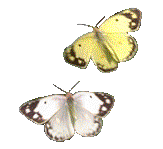 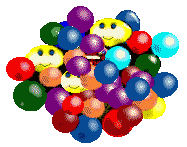        Воспитатель: Чобану О.И.Цели: развивать у детей фантазию, воображение; расширять представления детей о сказочных образах; предоставить детям возможность реализовывать себя в положительных поступках.                                              Ход.Наши дети пришли играть в сказку. Для игры у нас есть сказочный город, сказочный терем и лесная поляна. В этой сказке каждый из вас может выбрать любую роль. Для этого у нас есть костюмы и маски. 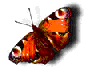 Показываю детям слайд №1.Дети переодеваются , встречаю их при входе и спрашиваю каждого, кого тот изображает, где будет жить – на лесной полянке или в теремке.Дорогие гости, наши дети знают много русских народных сказок и любят играть в них.                       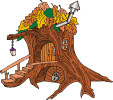      Стучат в терем:	Кто в теремочке живёт? (Мы.)Вы к сказке готовы? (Да.)Выходите! Нам повезло! Денёк-то какой сегодня замечательный: солнышко светит, птички поют, кузнечики в траве стрекочут.Показываю слайд №2. Слышите? И пошли дети по лесной тропинке. Осторожно идут, чтобы цветы не помять, букашек в траве не затоптать.Шли они, шли и повстречали в лесу…Дети встречаются с 2-3 сказочными героями. С моей помощью выясняют, из какой они сказки, в каких ещё встречаются, какой у них характер (обязательно называют не только положительные, но и отрицательные черты).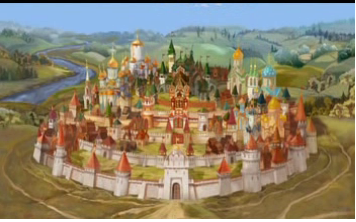 Предлагаю героям пойти с детьми в сказку. Все подходят к панно.Показываю слайд №3.Куда ж это нас тропинка привела, ребята? (В тридевятое царство, сказочное государство.)А вы в этом царстве уже бывали? (Бывали.)У кого? (Перечисляют.)К кому бы нам сегодня в гости отправится?Посмотрите какой красивый коврик.Показываю слайд №4.Давайте его рассмотрим.Что находится в правом верхнем углу коврика? А в центе коврика?Что находится в верхнем левом углу коврика? А в правом нижнем углу коврика? А в левом нижнем углу? (ответы детей)И тут я «замечаю» на полу платок.	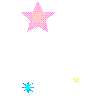 Ой, ребята, кто-то платочек обронил. Все рассматривают платочек.Что за слова на нём вышиты, кто прочитает? (Кто-нибудь из детей читает: «Василиса Премудрая».)Так вот чей это платочек! Неужто с Василисой Премудрой беда стряслась, раз она свой платок потеряла? Что же могло случиться?Дети высказывают свои предложения.Да, ребята, я с вами согласна… Видно, похитил Василису Кощей Бессмертный. А кто в сказке Василису от Кощея избавил? (Иван Царевич.)                                                      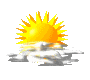 Трудно ли ему было? (Да.)Как вы думаете, по силам нам будет самим Василису вызволить? Вы у меня детки храбрые, дружные, а Кощей, я слыхала, таких побаивается. Ну, что будем делать? (Ответы детей.)Решено! Будем Василису вызволять. А кто не хочет с нами идти, тот может на лесной полянке остаться.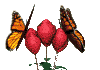 Знаете ли вы, где Кощей живёт? (В пещере, на высокой горе.)Вы тихонько постойте, а я в пещеру загляну, может, и нет там Василисы Премудрой. Нет, не ошиблись мы, ребята. Здесь Василиса. Сидит, шьёт что-то. А Кощея дома нет. Посмотри, Дима, может ты ещё что-нибудь разглядишь? А ты, Лиза? Куда же Кощей подевался? Что у него за дела? (Ответы детей.)Показываю слайд №5.Звучит музыка (тема Кощея Бессмертного).Чу, слышите. Кажется, Кощей объявился! Будем с ним говорить? (Да.)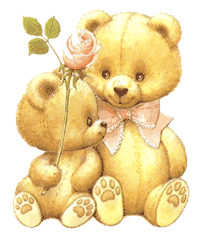 Тогда давайте поздороваемся со старичком. (Здравствуй Кощей.)Он сердится. Спрашивает, зачем явились гости незваные? Давайте вежливо попросим его Василису Премудрую освободить. (Дети обращаются с просьбой к Кощею.)Кощей говорит, что он очень сердит на Ивана Царевича за то, что тот сжёг до срока шкуру лягушачью. И поэтому так просто Василисушку не отпустит! Давайте спросим, чего же он хочет. (Дети спрашивают.)Давай Кащеюшка мы приготовим тебе салат. (Физ. минутка)Показываю слайд № 6.- Посмотрите сколько здесь овощей и фруктов. Назовите сначала   фрукты, а затем овощи.   Показываю слайд №7.Он говорит, нужно доказать, что вы ребята дружные. А для этого необходимо выполнить три задания. Ну что, согласны? (Да.)Говори, Кощеюшка, свои задания.Первое задание. Назвать, в каких сказках герои были наказаны за злые дела и награждены за добрые? («Хаврошечка», «Морозко» и др.).Второе задание. Вспомнить русские пословицы о дружбе. («Человек без друзей, что дерево без корней», «Крепкую дружбу и топором не разрубишь», «Где лад, там и клад».)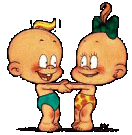 Показываю слайд № 8.Третье задание. Я очень люблю гороховый суп, а кто-то весь горох с пшеном перемешал. Если сумеете горох перебрать, так и быть, отпущу вас домой и Василису освобожу.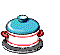 Ну что, Кощеюшка, справились мы с твоими заданиями? Говорит, что против дружбы он бессилен и отпускает восвояси и нас, и Василису Премудрую. (Звучит радостная мелодия.)Показываю слайд №9.Ребята, Василиса Премудрая благодарит вас за помощь. Говорит, что вы очень дружные и храбрые дети. За это она дарит нам платочек и приглашает в следующий раз к себе в гости. Ну, а теперь нам пора в обратный путь.Дети по тропинке возвращаются в терем. Я переодеваюсь и расспрашиваю детей обо всех приключениях. Потом приглашаю их в терем и угощаю чаем и пирожками.